Winter 2022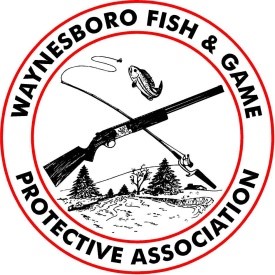 WAYNESBORO FISH and GAME PROTECTIVE ASSOCIATION10205 FISH and GAME ROAD, WAYNESBORO, PA 17268WFGCLUB.ORG		717-762-4486		WFG10205@CENTURYLINK.NETCLUB OFFICE HOURSTHE CLUBHOUSE IS OPEN FOR REGULAR BUSINESS AT THE FOLLOWING TIMES:Tuesday, Wednesday, Thursday and Friday 9 AM UNTIL 3 PM2023 MEMBERSHIP DUES2023 MEMBERSHIP DUES CAN BE PAID NOW.  ALL DUES MUST BE PAID BY JANUARY 31, 2023Adult ( Age 16 – 59) $50.00Senior ( Age 60 and over) $40.00Junior ( Age 6-15) $20.00DUES NOT PAID BY JANUARY 31, 2023 WILL RESULT IN MEMBERSHIP BEING TERMINATED.	Waynesboro Fish and Game ASK THAT ALL MEMBERS supply an email address to attach to your membership information.  We are in the process of building a database for everyone’s email for  future use of  sending newsletter and club information via Email Blast, please submit your email to office staff, with the enclosed card.  Future mailings will be limited and email will keep you updated as things happen here at Waynesboro Fish and GameYou  may also email us at wfg10205@centurylink.net, along with your information and we will add it to our database. 2023-2024 NOMINATIONS				President:		Ed Wagaman				Vice President:	Gerry Strachan				Secretary:		Brent Spear				Treasurer:		Richard Stickley				Ast. Treasurer:	Mark Murray		Nominations for Directors:			Dan Kessinger			Neil Frey			Vernon Hollinshead		Shannon Reed			Tim Bumbaugh		Ken CaudillWaynesboro Fish and Game is always looking for new Directors.  We currently have (6) Six open positions on the Board of Directors and 4,000 members.  We would love for you to consider getting involved and run for the Board of Directors.  Just submit your nomination to be placed on the ballot for 2023.  We welcome new ideas and different minds to make the club  better and run smoothly.36TH ANNUAL GUN RAFFLE WINNERS	Drawing was held October 19, 2022 during the Membership Meeting. Following is a list of all the winners.  CONGRATULATIONS to ALL and THANK YOU FOR YOUR SUPPORT!!! 			- Henry .22 Lever		#29765 Gerald Creager			- $100.00			#27978 Earl Gates			- Henry .410 Lever		#16765 Neil Frey			- $50.00			#24348 Jim Yoder			- Henry AXE .410 Lever	#05495 Jason Bumbaugh			- $100.00 			#05981 Charlie Carpenter			- Henry Golden Boy .22 Lever	#23031 Peter Rooney			- $50.00			#19853 Robert Chissler			- Weatherby 300 WBY		#27001 John Rebuck			- $100.00			#04608 Michael P. Blake Jr.MAY 2023 GUN DRAWING	Enclosed in this newsletter you will find twelve (12) tickets for a GUN DRAWING to be held on May 17, 2023.  This is our Spring Gun Drawing to be held during the Membership meeting.  Ticket price is Twelve (12) tickets for $10.00 or Six (6) for $5.00.  Return ticket stubs and money to office by May 17, 2023 to be put in this drawing.	This year we will be drawing for a New Marlin 1895 45-70 Lever Action Trapper, Citadel Boss24 12ga Semi Auto and a Weatherby First Lite 6.5 PRC Bolt ActionJUNIOR EVENTS	Youth .22 Shoot:		There were 15 Juniors that participated in this event on October 8, 2022.  Everyone enjoyed the day.	Youth Spring Open Day Fishing:		March 25, 2023 Waynesboro Fish and Game will have a Youth Opening Day of Fishing at the Lake.  This will be for all Junior members and Children/Grandchildren of Members.  More information TBA.	Youth Fish Rodeo:		Youth Fish Rodeo will be held May 6th & 7th, 2023. Prizes will be awarded.TRAP	The Traps are currently open during the winter months on Thursday afternoons from 4:30 pm until whenever, as long as participation continues and weather  permitting.  For weekly updates, contact Brent Spear at 301-748-0081	New Shooters are always welcome and instruction is available for anyone that would like some help.	We currently have target ammunition available for sale limited to what you will shoot while on the club grounds each day, no bulk purchases.	Eye and Ear protection is required for all shooters while on the trap line.	There will be a New Year’s Eve shoot,  look to Facebook and Website for more information.LAKELAKE IS CURRENTLY CLOSED FOR THE SEASONOpening Day of the Lake:	April 8th, 2023	The Lake will Open for the Season on April 8th, 2023.  More scheduled activities to follow at a later date.  2023 Fish Buttons are available at the Office.  Price remains at $5.00, all members 16 years of age and older must possess a button to fish at our Lake along with Membership Cards.  You may be asked to show both when fishing at the lake.  No guest(s) or non-members are permitted at the lakeRIFLE RANGEBattle of the Bulge:  Will be held this year on January 14, 2023.  If interested in this event please contact Neil Frey at wfgmatches@gmail.com	We continue to make improvements to our Rifle Range and we encourage all members to enjoy the facilities.  With that being said, there are a few reminders that we would like for all of you to remember:NO GUEST(s) is permitted at the Range.  MEMBERSHIP CARDS must be available at all times when on the Ranges.  You may be asked by a member or Range Safety Officers to present them.  We have had an increase of NON-Members on the Range and this is not permitted.No Rifle Caliber Cartridges Permitted on Pistol Range, even if fired from a pistol.You can find more information regarding the NRL and CMP matches on the website.  !!!!!!REMINDER ALL RANGES ARE FOR MEMBERS ONLY.  NO GUEST WITH A MEMBER IS PERMITTED!!!!!PUBLIC BINGO	We are currently holding BINGO every Third (3rd) SATURDAY OF THE MONTH.  Our numbers have been increasing and we look forward to seeing you come out and play.  We have gone to a Progressive Payout.  More Players more Money.  So, grab your friends and family and come to Bingo and enjoy an evening of fun and games.  Small games of Chance are also available.	We are also looking for Kitchen Crew(s) for Bingo.  If you are interested in running the kitchen during a Bingo, please reach out to Richard Stickley at wfg10205@centurylink.net  for more information.	COACH BINGO, FEBRUARY 12, 2023:  We will be holding another Coach Bingo February 12, 2023.  Tickets will be available in December at the office.  If interested call 717-762-4486 or stop by the office Tuesday thru Friday 9-3.Tickets will be $30.00. Small Games of Chance will be available.TURKEY SHOOTS		Fall Turkey Shoots were a success this year.  Schedule for next year will be coming soon.  We are looking at April, 2023SOCIAL	STAG OYSTER FEED, JANUARY 8, 2023:  We will again be holding a Stag Oyster Feed, January 8, 2023.  Doors will open at 11:30, serving 1-4.  No one under 21, Non-smoking event, No Carry-Outs and No Refunds.  Tickets remain at $45.00 per person.  Tickets are available at the office or from a Board of Director.	GUN SHOW:  Waynesboro Fish and Game is working on getting vendors for a Gun Show to be held February 25 & 26, 2023.  If you or someone you know is interested in setting up a table for the Gun Show, contact the office at 717-762-4486.  $35.00 for First (1st) table, $15.00 per additional table.  ***************************************WAYNESBORO FISH AND GAME PROTECTIVE ASSOCIATION BOARD OF DIRECTORS AND STAFF WOULD LIKE TO WISH EVERYONE A MERRY CHRISTMAS AND HAPPY NEW YEAR!!JOIN US ON FACEBOOK FOR ALL UPDATES AND EVENTS.  WEBSITE (WFGCLUB.ORG) IS BEING UPDATED WEEKLY, CHECK OUT THE CALENDAR OF EVENTS FOR ALL ACTIVITIES.